Szakdolgozat/Diplomaterv pályázatA Silicon Laboratories Hungary Kft. és a Pro Progressio alapítvány szakdolgozat/diplomaterv pályázatot hirdet az alább megjelölt villamosmérnöki témakörök és az azon dolgozó tehetséges mérnökhallgatók ösztöndíjjal történő támogatására:Analóg és digitális áramkör tervezéseNagyfrekvenciás áramkörök tervezéseNagyfrekvenciás eszközök és berendezések méréstechnikájaBeágyazott rendszerek tervezése (rádiós összeköttetést használók előnyben)Díjak	Első díj: 	Br. 150.000 Ft	Második díj:	Br. 125.000 Ft	Harmadik díj:	Br. 100.000 FtEzen felül minden díjazott tanszéke kap 300.000 Ft szabadon felhasználható támogatást (konzulensnek, eszközökre, stb.)JelentkezésA pályázaton részt vehetnek mindazon hallgatók, akik a 2018 tavaszi vagy 2018 őszi szemeszter során sikeresen megvédik szakdolgozatukat/diplomatervüket és MsC vagy BsC végzettséget szereznek, valamint teljesítik az alábbi kritériumokat:Jeles szakdolgozat/diplomatervJó vagy Jeles összesített tanulmányi eredményA szakdolgozatot/diplomatervet a vizsgabizottság a pályázatra érdemesnek találja.A pályázathoz csatolandó:Másolat a szakdolgozatról/diplomatervről és annak bírálatárólAz államvizsga bizottság ajánlása (a mellékelt formanyomtatványon)A pályázatokat a Silicon Laboratories Hungary Kft-hez kell lehetőleg elektronikus, vagy postai úton eljuttatni Dr. Marozsák Tamás részére. Email: tamas.marozsak@silabs.comHatáridőA pályázatok beadási határideje 2018. március 15., illetve 2018. július 15.Az eredmények kihirdetése az alapítvány honlapján történik a beadási határidőt követő 30 napon belül.A díjak átadására a Silicon Laboratories Hungary Kft. telephelyén (Graphisoft Park) kerül sor.Értékelési szempontokA díjak odaítéléséről az alapítvány kuratóriuma dönt a  Silicon Laboratories Hungary Kft bíráló bizottsága javaslata alapján. A díjak odaítélése az alábbi szempontok szerint történik:Szakmai kompetencia, a tanult ismeretek biztos használata.Megvalósított saját mérnöki alkotás bemutatásaSaját munka súlya a dolgozatban, egyéni hozzájárulás.Témaválasztás. Időszerű, nehezebb témák választása előnyt jelent.Dolgozat kivitele. Angol nyelven írt diploma előnyt jelent. 	Kovács Krisztián	Pakucs János	Igazgató	elnök	Silicion Laboratories Hungary Kft	AlapítványPályázati lapA Silicon Laboratories Hungary Kft. & Pro Progressio Alapítvány szakdolgozat/diplomaterv pályázatára.A pályázó tölti ki:Pályázó neve: 													Szakdolgozat/Diplomaterv címe: 												Intézmény neve:												Kiíró tanszék neve: 												Konzulens neve és email címe:										Levelezési cím: 												Telefon: 						email: 							A záróvizsga bizottság tölti ki:Diplomaterv minősítése: 											Szerzett végzettség (MsC, BsC): 										A záróvizsga bizottság elnöke: 										A diplomatervet/szakdolgozatot a diplomaterv pályázaton való részvételre javasoljuk.	A ZVB elnökeA kitöltött és aláírt űrlapot, valamint a másolatot a diplomatervről és annak bírálatáról (minden elektronikus formában is küldhető a tamas.marozsak@silabs.com címre) kérjük legkésőbb a diplomavédési időszakot követő 2 héten belül elküldeni az alábbi címre: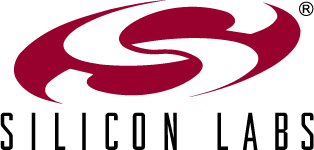 Silicon Laboratories Hungary Kft,1031 Budapest,Záhony utca 7.telefon: +36 1 4534250